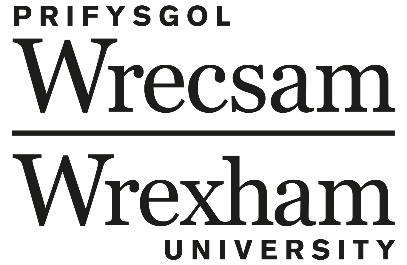 Third Party Complaint FormPersonal DetailsPlease be aware that the University may contact you for additional information.Complaint DetailsGiven nameSurnameAddressEmailTelephone NumberNature of ComplaintDate Occurred (single or range)University member(s) or department involved (if known)Please include a summary of your complaint, including details of the issue or any incidentsPlease identify any actions you have taken to resolve the complaint to date. What would the ideal resolution to the complaint be?